MADONAS NOVADA PAŠVALDĪBA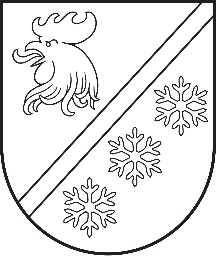 Reģ. Nr. Saieta laukums 1, Madona, Madonas novads, LV-4801 t. , e-pasts: pasts@madona.lv Madonas novada pašvaldības domes Kultūras un sporta jautājumu komitejas sēdes protokols Nr. 1Madonā2024. gada 18. janvārīSēde sasaukta plkst. 09:00Sēdi atklāj plkst. 09:00Sēde notiek attālināti videokonferences platformā ZOOM.Sēdi vada: Artūrs Grandāns - komitejas priekšsēdētājsSēdi protokolē: Baiba Bajāre – lietvedeSēdē piedalās deputāti:Andris Dombrovskis, Arvīds Greidiņš, Guntis Klikučs, Valda Kļaviņa, Gatis Teilis, Iveta Peilāne, Sandra Maksimova.Sēdē nepiedalās deputāti:Gunārs Ikaunieks – attaisnotu iemeslu dēļ. Deputāti: Andris Dombrovskis nepiedalās darba kārtības un 1. jautājuma izskatīšanā un balsojumā. Sēdē piedalās:Administrācijas darbinieki: Zigfrīds Gora – priekšsēdētāja vietnieks, Daiga Torstere – vecākais speciālists kultūras jomā, Elvijs Trops – informācijas tehnoloģiju administrators, Māris Gailums – vecākais speciālists sporta jomā, Ilze Vogina – attīstības nodaļas vadītāja, Liene Ankrava – finanšu nodaļas vadītāja, Aija Kuprāne – ekonomiste.Pagastu un apvienību pārvalžu vadītāji: Tālis Salenieks – Lubānas apvienības pārvaldes vadītājs, Artūrs Portnovs – pārvaldes vadītājs Ļaudonas un Kalsnavas pagastu pārvaldēs, Elita Ūdre – Ērgļu apvienības pārvaldes vadītāja, Ilona Zalāne – pārvaldes vadītāja Praulienas un Mētrienas pagastu pārvaldēs, Edgars Lācis – pārvaldes vadītājs Bērzaunes un Mārcienas pagastu pārvaldēs, Vilnis Špats – Cesvaines apvienības pārvaldes vadītājs.Iestāžu vadītāji un darbinieki:  Imelda Saulīte – Madonas bibliotēkas vadītāja, Līvija Zepa – Madonas novadpētniecības un mākslas muzeja vadītāja, Zane Grīnvalde - Madonas novadpētniecības un mākslas muzeja Izglītojošā darba nodaļas vadītāja0. Par darba kārtībuZIŅO: Artūrs Grandāns 1. Par finansiālu atbalstu A.Līces grāmatas “Nākamā pietura” izdošanaiZIŅO: Daiga Torstere2. Informatīvais jautājums: Par 2024. gada kultūras pasākumu budžeta projektuZIŅO: Daiga Torstere3. Informatīvais jautājums: Par 2024. gada kultūras namu vadītāju atalgojumuZIŅO: Daiga Torstere4. Informatīvais jautājums: Par 2024. gada bibliotēku budžeta projektuZIŅO: Imelda Saulīte5. Informatīvais jautājums: Par 2024. gada sporta pasākumu (pieaugušie) budžeta projektuZIŅO: Māris Gailums6. Informatīvais jautājums: Par Madonas muzeja jubilejas pasākumuZIŅO: Līvija Zepa0. Par darba kārtībuZIŅO: Artūrs GrandānsSēdes vadītājs aicina balsot par sēdes darba kārtību.Atklāti balsojot: ar 7 balsīm “Par” (Artūrs Grandāns, Arvīds Greidiņš, Guntis Klikučs, Valda Kļaviņa, Gatis Teilis, Iveta Peilāne, Sandra Maksimova), “Pret” – nav, “Atturas” – nav, “Nepiedalās” – nav, Madonas novada pašvaldības domes Kultūras un sporta jautājumu komiteja NOLEMJ:Apstiprināt 2023. gada 16. novembra Madonas novada pašvaldības domes Kultūras un sporta jautājumu komitejas sēdes darba kārtību. 1. Par finansējuma piešķiršanu Ērgļu apvienības pārvaldei sporta sacensību organizēšanas inventāra iegādeiZIŅO: Daiga TorstereS.Maksimova jautā, vai tiešām pašvaldībai ir jāatbalsta grāmatu bizness. D.Torstere atbild, ka atbalstīti tiek arī mūziķi. I.Saulīte saka lielu paldies, ka pašvaldība atbalsta novada rakstniekus, jo Latvijas poligrāfijas bisness nav peļņu nesošs, bet kultūrvēsturi nesošs process.Sēdes vadītājs aicina balsot par lēmuma projektu.Atklāti balsojot: ar 7 balsīm “Par” (Artūrs Grandāns, Arvīds Greidiņš, Guntis Klikučs, Valda Kļaviņa, Gatis Teilis, Iveta Peilāne, Sandra Maksimova), “Pret” – nav, “Atturas” – nav, “Nepiedalās” – nav, Madonas novada pašvaldības domes Kultūras un sporta jautājumu komiteja NOLEMJ:Atbalstīt lēmuma projektu un virzīt izskatīšanai uz finanšu un attīstības komitejas sēdi.Lēmuma projekts:Madonas novada pašvaldībā saņemts izdevniecības “NT Klasika” valdes locekļa H.Elcera iesniegums (reģistrēts Madonas novada pašvaldībā 21.12.2023. ar Nr. 2.1.3.1/23/4678) ar lūgumu finansiāli atbalstīt dzejnieces Andas Līces dzejas un eseju krājumu “Nākamā pietura” izdošanu. Dzimusi 1941. gada 27. aprīlī Madonas rajona Sarkaņu pagasta Liepniekos. Anda Līce ir Mākslinieku savienības biedre kopš 1971. gada un Rakstnieku savienības biedre kopš 1982. gada. Saņēmusi Triju Zvaigžņu ordeni (1995.g.) Veidenbauma prēmiju (2004. g.). Aspazijas prēmiju (2005. g.). Dzejas un eseju krājumu plānots izdot 700 (septiņi simti) eksemplāros. Aprēķinātās dzejas krājuma izdošanas tipogrāfijas izmaksas sastāda EUR 3796,95 (trīs tūkstoši septiņi simti deviņdesmit seši euro, 95 centi).Pamatojoties uz iepriekš minēto,Noklausījusies sniegto informāciju, ņemot vērā 16.11.2023. Kultūras un sporta jautājumu komitejas atzinumu, atklāti balsojot: ar PAR__, PRET__, ATTURAS__, Madonas novada pašvaldības dome NOLEMJ:Piešķirt finansiālu atbalstu EUR 380,00 (trīs simti astoņdesmit euro, 00 centi) apmērā dzejnieces Andas Līces dzejas un eseju krājuma “Nākamā pietura” izdošanai no Attīstības nodaļas 2024. gada kultūras budžeta koda: Atbalsts Madonas novada autoru grāmatu izdošanai, jaunradei.2. Informatīvais jautājums: Par 2024. gada kultūras pasākumu budžeta projektuZIŅO: Daiga TorstereD.Torstere detalizēti rāda un stāsta par budžeta projektu, sīkāk izceļot jaunumus.V.Kļaviņa iebilst pret nesamērību ieņēmumos pagastu un apvienību attiecībā3. Informatīvais jautājums: Par 2024. gada kultūras namu vadītāju atalgojumuZIŅO: Daiga TorstereD.Torstere ziņo, ka kultūras namu vadītājiem būs bāzes alga (900 EUR/mēn.) un amatieru kolektīvu vadītājiem algas dalīsies pēc kategorijām, kā arī būtu būtiski piemaksāt par darbu svētku dienās un nakts stundās. L.Ankrava norāda, ka darbiniekam ar bāzes algu nevar būt piemaksas. Tad ir jānosaka stundu likme, jāveido cits apmaksas modelis.4. Informatīvais jautājums: Par 2024. gada bibliotēku budžeta projektuZIŅO: Imelda SaulīteI.Saulīte informē, ka tiek ieviesta strukturēta pieeja, lai būtu vienlīdzības princips. Bibliotēku pasta pakalpojumus (internetu) apmaksā valsts, pakalpojumu nodrošinās TET. Bibliotēku informācijas sistēmas izmaksas apvienotajā novada ir izlīdzināta. 5. Informatīvais jautājums: Par 2024. gada sporta pasākumu (pieaugušie) budžeta projektuZIŅO: Māris GailumsM.Gailums stāsta, ka, salīdzinot ar 2023. gadu, budžeta pieaugums ir ļoti neliels – 797 EUR. A.Portnovs jautā, vai vēl ir iespējams pieteikt sporta pasākumu? M.Gailums atbild apstiprinoši, piebilstot, nerakstīt iesniegumu nedēļu pirms pasākuma.6. Informatīvais jautājums: Par Madonas muzeja jubilejas pasākumuZIŅO: Līvija ZepaL.Zepa ziņo, ka Madonas novadpētniecības un mākslas muzejs ir sasniedzis 80 gadu vecumu. Madonas muzejs ir viens no stabilākajiem un modernākajiem muzejiem Vidzemē. Jubilejai ir paredzēts izdot nelielu krājumu, rīkot konferenci, jubilejas pasākumi notiks visas vasaras garumā. Papildus tiek lūgtas finanses 5 200 EUR apmērā. L.Ankrava lūdz sazināties ar G.Ķeveri, jo pilsētas budžetā ir atlikums, kurā var iekļaut šos līdzekļus.Sēdi slēdz 11:00Sēdes darba process, ziņojumi, priekšlikumi, komentāri, diskusijas atspoguļoti sēdes audio ierakstā. Sēdes vadītājs								A. GrandānsSēdes protokolists 							B. Bajāre